Publicado en Madrid el 20/03/2020 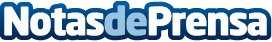 Farmaciasdirect implanta un protocolo de seguridad entre sus trabajadores frente el COvid-19 La farmacia y parafarmacia online ya ha puesto en marcha el plan de acción con medidas de seguridad e higiene reforzadas, formación y teletrabajo para garantizar la entrega de sus pedidosDatos de contacto:Fatima Blanco955286119Nota de prensa publicada en: https://www.notasdeprensa.es/farmaciasdirect-implanta-un-protocolo-de Categorias: Nacional Medicina Industria Farmacéutica Infantil http://www.notasdeprensa.es